FICHE Nom de l’entreprise :…………………………………………………………………………..Adresse :………………………………………………………………………………………..Forme juridique :………………………………………………………………………………Nombre de salariés :…………………………………………………………………………..Logo de l'entreprise : (copie ou à dessiner)Noter la branche /le domaine d’activité de l’entreprise.…………………………………………………………………………………………………………....Lister  les produits et les services vendus par l’entreprise :…………………………………………………………………………………………………….………………………………………………………………………………………………………….…………………………………………………………………………………………………………….…       L’entreprise possède-t-elle une (ou plusieurs) certification qualité ? ……………………………………………………………………………………………………….……………………………………………………………………………………………………………….…       Relever les principales  zones de l’atelier:  	Présenter le Parc Machines de l’atelier : (Type de machine, nombre d’axes, magasin d’outils, marque, nom du calculateur)Indiquez les horaires et différents roulements des équipes de travail: Quels sont les documents de fabrication utilisés dans l’atelier ? (si possible récupérer des exemples de documents)Quelle est la place de l’informatique dans l’entreprise?(Fabrication assistée par ordinateur, Dessin assisté par ordinateur, logiciels utilisés,…)Présentez l’ambiance de travail (propreté, rangement, bruit, comportement des employés,…):JOURNAL DE BORDJOURNAL DE BORDJOURNAL DE BORDJOURNAL DE BORDJOURNAL DE BORDJOURNAL DE BORDA partir d’un bien ou d’un service choisi :  Nommer la production, la réalisation ou le service choisi : (usinage d’une pièce, action de maintenance de 1er niveau, assemblage…)………………………………………………………………………………………………….……………………………………………………………………………………………………………….………  Décrire  de façon chronologique et schématique,  les différentes étapes de réalisation en associant les documents utilisés. Les documents seront joints en annexe  (exemples: dessins de définition, gammes de fabrication, photos…)	- ……………………………………………………………………………………………………………	- …………………………………………………………………………………………………………..- …………………………………………………………………………………………………………..………………………………………………………………………………………………………..- …………………………………………………………………………………………………………..	- ………………………………………………………………………………………………………….- ……………………………………………………………………………………………………………………………………………………………………………………………………………………...FICHE DE COMPTE RENDU D’ACTIVITESDE  MILIEU PROFESSIONNEL(à remplir par l’élève à partir de son journal de bord)COMMUNICATION ENTREPRISE / LYCEEA QUI S’ADRESSER ?LIVRET DE SUIVI DE PFMP - ELEVEDES PERIODES DE FORMATION EN MILIEU PROFESSIONNEL « PFMP »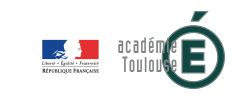 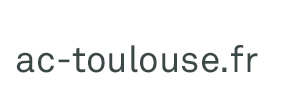 LIVRET DE SUIVI DE PFMP - ELEVEDES PERIODES DE FORMATION EN MILIEU PROFESSIONNEL « PFMP »LIVRET DE SUIVI DE PFMP - ELEVEDES PERIODES DE FORMATION EN MILIEU PROFESSIONNEL « PFMP »Baccalauréat Professionnel Technicien OutilleurBaccalauréat Professionnel Technicien OutilleurBaccalauréat Professionnel Technicien OutilleurBaccalauréat Professionnel Technicien OutilleurBaccalauréat Professionnel Technicien OutilleurLIVRET DE SUIVI DE PFMP - ELEVEDES PERIODES DE FORMATION EN MILIEU PROFESSIONNEL « PFMP »    LYCEE LA DECOUVERTEAvenue Léo Lagrange 12300 DecazevilleTél. : 05 65 43 61 61 - Fax : 05 65 43 61 71  Mél : 0120036z@ac-toulouse.frSite : decouverte.entmip.fr    LYCEE LA DECOUVERTEAvenue Léo Lagrange 12300 DecazevilleTél. : 05 65 43 61 61 - Fax : 05 65 43 61 71  Mél : 0120036z@ac-toulouse.frSite : decouverte.entmip.fr    LYCEE LA DECOUVERTEAvenue Léo Lagrange 12300 DecazevilleTél. : 05 65 43 61 61 - Fax : 05 65 43 61 71  Mél : 0120036z@ac-toulouse.frSite : decouverte.entmip.fr    LYCEE LA DECOUVERTEAvenue Léo Lagrange 12300 DecazevilleTél. : 05 65 43 61 61 - Fax : 05 65 43 61 71  Mél : 0120036z@ac-toulouse.frSite : decouverte.entmip.fr LYCEE DES METIERS ROLAND GARROS32 Rue Mathaly31200 ToulouseTél : 05 61 13 58 48 – fax : 05 61 13 58 47Mél : 0310052n@ac-toulouse.frSite : roland-garros.entmip.frLIVRET DE SUIVI DE PFMP - ELEVEDES PERIODES DE FORMATION EN MILIEU PROFESSIONNEL « PFMP »ELEVE EN FORMATION :ELEVE EN FORMATION :ELEVE EN FORMATION :ELEVE EN FORMATION :ELEVE EN FORMATION :LIVRET DE SUIVI DE PFMP - ELEVEDES PERIODES DE FORMATION EN MILIEU PROFESSIONNEL « PFMP »NOM :…………………………………………..…………………………………………..…………………………………………..LIVRET DE SUIVI DE PFMP - ELEVEDES PERIODES DE FORMATION EN MILIEU PROFESSIONNEL « PFMP »PRENOM :………………………………………….………………………………………….………………………………………….LIVRET DE SUIVI DE PFMP - ELEVEDES PERIODES DE FORMATION EN MILIEU PROFESSIONNEL « PFMP »DATE de NAISSANCE :………………………………………….………………………………………….………………………………………….LIVRET DE SUIVI DE PFMP - ELEVEDES PERIODES DE FORMATION EN MILIEU PROFESSIONNEL « PFMP »TELEPHONE ………………………………………………………………………………………………………………LIVRET DE SUIVI DE PFMP - ELEVEDES PERIODES DE FORMATION EN MILIEU PROFESSIONNEL « PFMP »MAIL………………………………………………………………………………………………………………………………LIVRET DE SUIVI DE PFMP - ELEVEDES PERIODES DE FORMATION EN MILIEU PROFESSIONNEL « PFMP »LIVRET DE SUIVI DE PFMP - ELEVEDES PERIODES DE FORMATION EN MILIEU PROFESSIONNEL « PFMP »NIVEAU DE L’ELEVESeconde Bac ProfessionnelSeconde Bac ProfessionnelLIVRET DE SUIVI DE PFMP - ELEVEDES PERIODES DE FORMATION EN MILIEU PROFESSIONNEL « PFMP »NIVEAU DE L’ELEVEPremière Bac ProfessionnelPremière Bac ProfessionnelLIVRET DE SUIVI DE PFMP - ELEVEDES PERIODES DE FORMATION EN MILIEU PROFESSIONNEL « PFMP »NIVEAU DE L’ELEVETerminale Bac ProfessionnelTerminale Bac ProfessionnelLIVRET DE SUIVI DE PFMP - ELEVEDES PERIODES DE FORMATION EN MILIEU PROFESSIONNEL « PFMP »LIVRET DE SUIVI DE PFMP - ELEVEDES PERIODES DE FORMATION EN MILIEU PROFESSIONNEL « PFMP »PROMOTION : 2015 / 2018PROMOTION : 2015 / 2018PROMOTION : 2015 / 2018PROMOTION : 2015 / 2018PROMOTION : 2015 / 2018Semaine 1Du……………au………Taches réalisées ouObservéesMatériel utilisé (machines, outils, …)Ce que j’ai appris…Semaine 2Du……………au………Taches réalisées ouObservéesMatériel utilisé (machines, outils, …)Ce que j’ai appris…Semaine 3Du……………au………Taches réalisées ouObservéesMatériel utilisé (machines, outils, …)Ce que j’ai appris…Semaine 4Du……………au………Taches réalisées ouObservéesMatériel utilisé (machines, outils, …)Ce que j’ai appris…Semaine 5Du……………au………Taches réalisées ouObservéesMatériel utilisé (machines, outils, …)Ce que j’ai appris…Semaine 6Du……………au………Taches réalisées ouObservéesMatériel utilisé (machines, outils, …)Ce que j’ai appris…En cas d’accident :Prévenir le chef d’établissement et lui adresser la déclaration d’accident dans la journée ou au plus tard dans les vingt-quatre heures afin que le lycée puisse, comme il le doit, effectuer les démarches administratives nécessaires.Prévenir :	- Le Proviseur : M.BRIBET- ou la Proviseure Adjointe : Mme MARGOUET- ou le chef des travaux : M.BOTSIDIS		- Téléphone du lycée : 05.61.13.58.48		- Fax : 05.31.13.58.47-Mail : 0310052N@ac-toulouse.frEn cas d’absence de l’élève :Prévenir :	- Le Conseiller Principal d’Education : M.CAPERAN ou Mme TAVERNIER		- ou la Proviseure Adjointe : Mme MARGOUET		- ou le Professeur chargé du suivi : ……………………………………………- Téléphone du lycée : 05.61.13.58.48		- Fax : 05.31.13.58.47-Mail : 0310052N@ac-toulouse.fr		Déroulement de  :Pour toute interrogation sur la formation ou pour tout problème avec l’élève (absences, comportement, travail…) :Contacter :	- Le Professeur chargé du suivi : ………………………………………………		- Le Professeur principal : ……...................................................................		Téléphone du lycée : 05.61.13.58.48